     Α Ι Τ Η Σ Η           Γονέα ή κηδεμόνα ΕΠΩΝΥΜΟ: …………………………ΟΝΟΜΑ     : …………………………ΟΝ. ΠΑΤΡ. :…………………………ΟΔΟΣ: ..................................Αρ.….ΠΟΛΗ: ………………………….……ΤΑΧ. ΚΩΔΙΚΑΣ: ……….……………ΑΔΤ. :…………………………………ΗΜΕΡ.ΓΕΝΝΗΣΗΣ:………..……….ΟΙΚΟΓ. ΚΑΤΑΣΤΑΣΗ:...……………ΤΗΛ/ΝΟ: …………………………….ΚΙΝΗΤΟ:…………………………….EMAIL:      ΣΥΝΗΜΜΕΝΑ Υπεύθυνη δήλωση γονέα ή    ΚηδεμόναΑπόδειξη κατάθεσης (εάν είναι σε κατηγορία που πληρώνει) Πιστοποιητικό οικογενειακής κατάστασης Δελτίο Κατασκηνωτή  Η απόδειξη κατάθεσης από την τράπεζα θα προσκομιστεί, αφού ενημερωθείτε από την Υπηρεσία ότι έχετε επιλεγεί.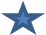 Π Ρ Ο ΣΔΗΜΟ ΑΛΕΞΑΝΔΡΟΥΠΟΛΗΣ (Για ΔΣ Παιδικής Εξοχής Μάκρης)Παρακαλώ όπως εγγράψετε το παιδί μου στο πρόγραμμα παιδικών εξοχών περιό-δου 2021.ΟΝΟΜΑΤΕΠΩΝΥΜΟ ΠΑΙΔΙΟΥ ........................................................ΗΜΕΡΟΜΗΝΙΑ ΓΕΝΝΗΣΗΣ ΠΑΙΔΙΟΥ............................................................. *Η κατάθεση των 30 € δεν επιστρέφεται!ΕΠΙΛΟΓΗ ΠΕΡΙΟΔΟΥ ΦΙΛΟΞΕΝΙΑΣ1η     26/7/2021 έως 4/8/2021  μόνο ΑΜΕΑ2η     06/8/2021 έως 15/8/2021 3η     17/8/2021 έως 26/8/20214η     28/8/2021 έως 06/9/2021 (Κυκλώστε ανάλογα με την περίοδο επιλογής σας)Ο/Η  Αιτ…